Chemia kl 8A 14.05.2020 r.Temat: Białka – występowanie i właściwości.
Niektóre wyrazy mają inne znaczenie w języku potocznym niż w języku naukowym. Wyraz białko oznacza części jajka, które jest elementem naszej codziennej diety. Czy nazwa ta będzie oznaczała to samo na lekcjach chemii? Co to są białka i czy żółtko zawiera białko?Już wieszjak zbudowane są aminokwasy;że aminokwasy mogą się ze sobą łączyć, tworząc peptydy.Nauczysz sięjakie pierwiastki wchodzą w skład białek;czym są białka;wskazywać, w jakich produktach spożywczych występują białka;podawać znaczenie białek w organizmie.Dowiesz się         jak zbudowany jest organizm człowieka?         co to są białka i z jakich pierwiastków są zbudowane         czy białka mogą zawierać inne pierwiastki?Doświadczenie:   Ogrzewanie białka z jaja kurzego w probówce.Po ogrzaniu białka jaja kurzego powstała czarna substancja. Na ściankach probówki pojawiły się krople wody. Wydzielił się nieprzyjemny zapach amoniaku. Zwilżony papierek uniwersalny zabarwił się na kolor zielony.
Z obserwacji wynika, że w skład białek wchodzą następujące pierwiastki:węgiel (białko uległo zwęgleniu),wodór (pierwiastek wchodzący w skład wody),azot (amoniak ma wzór NH3NH3 i zawiera atom azotu).Białka to substancje, których cząsteczki zbudowane są głównie z atomów węgla, wodoru, tlenu i azotu. Przypomnij sobie         jaki zapach wydziela się podczas procesu psucia się jaj.Nieprzyjemna woń zepsutych jaj spowodowana jest powstawaniem siarkowodoru, związku o wzorze H2S. Na tej podstawie można wnioskować, że białka zawierają również siarkę. W skład niektórych białek wchodzi fosfor, rzadziej miedź, żelazo, cynk, magnez i jod.2. Budowa białekBiałka są związkami wielkocząsteczkowymi zbudowanymi z reszt aminokwasowych. Różnorodność białek jest ogromna, chociaż aminokwasów białkowych jest około dwadzieścia. Ważne jest, jakie aminokwasy wchodzą w skład białka oraz w jaki sposób są ze sobą połączone.Aminokwasy mogą się łączyć wiązaniem peptydowym. Przypomnij sobie, w jaki sposób łączą się dwie cząsteczki aminokwasu o najprostszej budowie – glicyny.Białkami umownie nazywamy związki, których łańcuch zawiera więcej niż 100 reszt aminokwasowych, a związki o krótszych łańcuchach są zaliczane do polipeptydów.Łańcuch białkowy można opisać ogólnym wzorem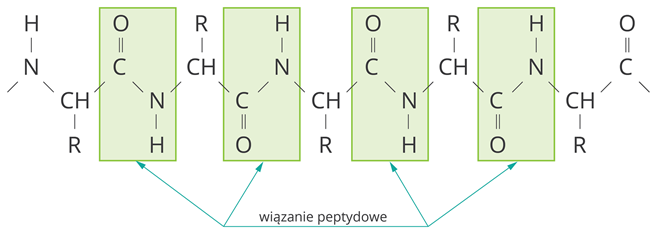 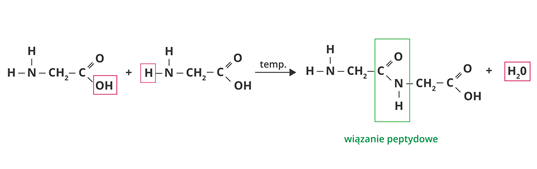 CiekawostkaBudowę białek opisał amerykański fizyk i chemik Linus Carl Pauling (czyt. lajnus carl puling), za co w 1954 roku otrzymał Nagrodę Nobla. Osiem lat później, tj. w 1962 r., otrzymał drugą – Pokojową Nagrodę Nobla za pracę podczas kampanii przeciwko próbom z bronią jądrową. Naukowiec ten uważany jest za jednego z najważniejszych chemików XX wieku.3. Występowanie białek oraz ich rola w organizmieBiałka są podstawowym elementem budującym wszystkie organizmy. Człowiek musi dostarczać białka w pożywieniu. Białka te w procesie trawienia dzielone są na mniejsze fragmenty, z których powstają nowe białka niezbędne dla organizmu.Gdzie występują białka?Występowanie białek w produktach spożywczychZawartość białka w produktach spożywczych jest różna, co należy brać pod uwagę przy doborze produktów spożywanych w ciągu dnia. Dzienne zapotrzebowanie na białko jest indywidualną cechą organizmu – zależy m.in. od wieku i płci.Białka pełnią funkcję budulcową (budują mięśnie, paznokcie, włosy i tkanki). Ich trawienie zachodzi z udziałem enzymów białkowych. Białko jest głównym składnikiem hemoglobiny zawartej we krwi.  PodsumowanieCząsteczki wszystkich białek są zbudowane głównie z atomów czterech pierwiastków: węgla, wodoru, tlenu i azotu. W skład niektórych białek mogą wchodzić atomy siarki, fosforu i inne pierwiastki.Podstawowymi elementami budującymi białka są aminokwasy.Białka to wielkocząsteczkowe związki chemiczne, zbudowane z reszt aminokwasowych połączonych wiązaniami peptydowymi.Źródłem białka zwierzęcego są m.in. jajka, nabiał, mięso, ryby, a roślinnego – produkty zbożowe oraz rośliny strączkowe, np. fasola, soja i soczewica.Zapamiętaj Białka towielkocząsteczkowe związki zbudowane z reszt aminokwasowych połączonych wiązaniami peptydowymi; w skład białek wchodzą głównie takie pierwiastki, jak: węgiel, wodór, tlen i azotWiązanie peptydowepowstaje w wyniku połączenia się aminokwasów; tworzą je grupy karboksylowa i aminowa łączących się cząsteczek aminokwasówZadaniaSkład pierwiastkowy białekWykonano doświadczenie pozwalające określić skład pierwiastkowy białka. W tym celu ogrzewano białko jaja kurzego. Poniżej podano wyniki obserwacji, na podstawie których określono skład pierwiastkowy białka. Przyporządkuj symbole pierwiastków wchodzących w skład białka do podanych w punktach wyników doświadczenia.1. Na ściankach próbówki pojawiają się krople wody.  , 
2. Białko uległo zwęgleniu. 
3. Wydziela się nieprzyjemny zapach amoniaku.  , H, N, C,       (Sporządzonej w zeszycie notatki nie wysyłamy.)Dzienne zapotrzebowanie na białkoDzienne zapotrzebowanie na białkoDzienne zapotrzebowanie na białko [g]Dzienne zapotrzebowanie na białko [g]dziewczęta85chłopcy95kobiety70mężczyźni95Zawartość białka w różnych produktach spożywczychZawartość białka w różnych produktach spożywczychProduktyZawartość białka
(procent masowy)[%]mleko3jaja13ser żółty26serek homogenizowany13ser pleśniowy20-21kabanos27ryby19–21fasola21soczewica25soja24